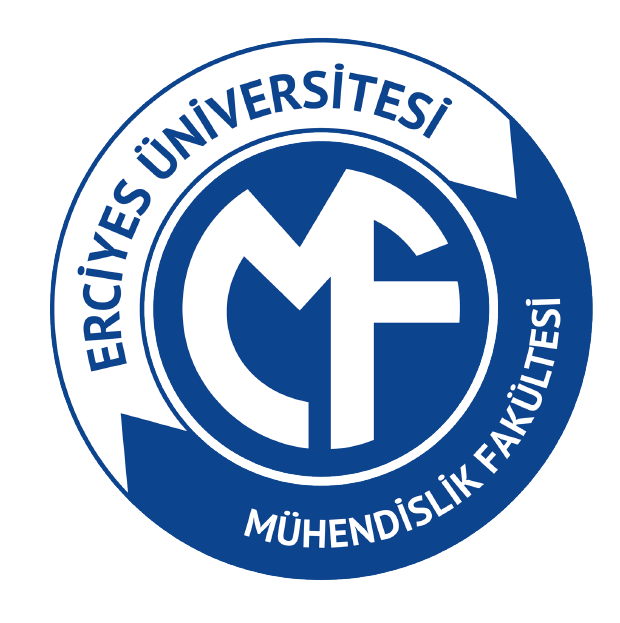 T.CErciyes Üniversitesi Mühendislik Fakültesi İŞYERİ EĞİTİMİ rapor DOSYASIadı soyadıöğrenci nobölümüişyeri eğitimi yapılan kurum/kuruluş2023KAYSERİT.CErciyes Üniversitesi Mühendislik Fakültesi ÖĞRENCİNİNkurum yetkilisinintARİH, iMZA VE mÜHÜRONAY SAYFASIFakültemiz …………… bölümü ………………. Nolu öğrencisi …………  İşyeri eğitimi kapsamında  ………………… . kurumu/kuruluşunda …./…./20…-…./…./20… tarihleri arasında toplam 14 hafta olan eğitim programını tamamlayarak işyeri eğitimi ve uygulamaları değerlendirme formunu rapor dosyası ile birlikte bölüm başkanlığına teslim etmiştir. İşyeri eğitimi ve uygulamaları komisyonunca yapılan değerlendirmeler sonucunda ilgilinin eğitim programı Başarılı/Başarısız olarak kabul edilmiştir.BÖLÜMÜ:NUMARASI:ADI ve SOYADI:KURUM İSMİ       :KURUM ADRESİ:İŞ YERİ EĞİTİMİNE BAŞLADIĞI TARİH        :İŞ YERİ EĞİTİMİNİN BİTİRDİĞİ TARİH              :ÇALIŞTIĞI TOPLAM İŞGÜNÜ:ADI ve SOYADI:ünvanı:KomisyonUnvan Adı SoyadıİmzaBaşkan:…/…./20Üye:…/…./20Üye:…/…./20Üye:…/…./20